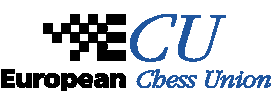 ЧЕМПИОНАТ ЕВРОПЫ 2019 ГОДА17 – 30 МАРТА, СКОПЬЕ (РЕСПУБЛИКА МАКЕДОНИЯ)ПОЛОЖЕНИЕОрганизаторыПравительство Республики Македония, Агентство по делам молодежи и спорта Республики Македония, Шахматная федерация Республики Македония под эгидой Европейского шахматного союза.Место проведения и срокиЧемпионат пройдет в Скопье (Республика Македония) с 17 марта (день прибытия) до 30 марта (день отъезда) 2019 года. Турнирный зал будет расположен в недавно построенном пятизвездочном отеле DoubleTree by HILTON в Скопье.УчастиеВ чемпионате Европы среди мужчин могут принять участие все игроки, представляющие шахматные федерации, входящие в состав Европейского шахматного союза, вне зависимости от их титула или рейтинга. Нет ограничения по количеству участников от федерации. Однако заявки  могут подавать только национальные федерации. Игроки с ID ФИДЕ, зарегистрированными в Болгарской шахматной федерации, могут отправлять заявки на участие только самостоятельно и играть под флагом ЕШС.  РегистрацияКрайний срок регистрации – 17 февраля 2019 года. Пролонгация регистрации возможна для федераций в случае предоставления ими особой причины в качестве оправдания за задержку. В целях поддержания надлежащих турнирных стандартов только федерации-члены ЕШС могут предоставлять полную официальную регистрационную форму (см. на сайте) и отправлять ее контактному лицу до наступления крайнего срока регистрации 17 февраля 2019 года. Неполные регистрационные формы не принимаются.После наступления крайнего срока регистрации организаторы оставляют за собой право (согласно Положению ФИДЕ) отказать в приеме поздних заявок, или, если будет возможность, за каждую позднюю регистрацию будет взиматься штраф в размере 100 евро.  Каждый игрок должен выплатить сумму в размере 100 евро в момент регистрации до 17 февраля 2019 года. Данный регистрационный взнос является обязательным и представляет собой подтверждение участия; в противном случае регистрация будет считаться недействительной и не будет принята. Данный платеж включает в себя трансфер от и до Международного аэропорта Скопье, аккредитацию, бейджи, напитки для участников и другие организационные расходы. Каждый тренер и сопровождающее лицо должны выплатить регистрационный взнос в размере 50 евро, если он или она желает получить услугу трансфера и аккредитацию, необходимую для посещения игрового зала и церемоний.  Взнос ЕШСВ соответствии с Положением ЕШС, гроссмейстеры, международные мастера, мастера ФИДЕ, женские гроссмейстеры, женские международные мастера и женские мастера ФИДЕ должны выплатить сумму в размере 65 евро с человека в качестве вступительного взноса, а остальные игроки платят 130 евро. ЕШС направит инвойсы национальным федерациям. В соответствии с Положением ЕШС (Пункт. B.9.5.1), вступительный взнос выплачивается федерациями до или на старте соревнования. Если вступительный взнос не выплачивается до конца второго тура, игрок не включается в жеребьевку в последующих турах. Взносы ЕШС должны переводиться на счет Европейского шахматного союза:Bank: Credit Suisse, Postfach 357, CH - 6301 Zug Account number: 1835105-42Holder: European Chess Union National Bank Code: 4835  BIC: CRESCHZZXXX	IBAN Code: CH3604835183510542000Дорожная информацияОрганизатор бесплатно предоставит трансферные услуги для всех участников от Международного аэропорта Скопье до официальных отелей 16 и 17 марта, а также обратный трансфер 30 марта. Организатор может предоставить трансфер от других аэропортов, указанных ниже; цена сообщается по запросу:Международный аэропорт Охрида, примерно 3 часа езды,Международный аэропорт Приштины (Косово), примерно 3 часа езды,Международный аэропорт Софии (Болгария), примерно 5 часов езды.Игроки и сопровождающие лица, предпочитающие добираться самостоятельно, должны четко указать это во время регистрации. Они несут полную ответственность за любые проблемы, с которыми могут столкнуться во время прибытия и отъезда. Проживание и питаниеБронирование будет совершаться по принципу очередности. Все игроки и сопровождающие лица, включая тренеров, приглашаются остановиться в официальных отелях чемпионата Европы. Бронирование и оплата проживания в официальных отелях должны быть совершены до 17 февраля 2019 года (крайний срок регистрации) только через организатора.Размещение с полным пансионом (завтрак, обед и ужин), за человека в день будет стоить:ПлатежиПосле того, как регистрационная форма будет заполнена, отправлена организатору и одобрена им, национальные федерации получат инвойсы для банковских платежей. Инвойсы будут содержать всю необходимую информацию для банковского платежа. Отправитель должен оплатить все банковские комиссии. Отбор и призы Чемпионат Европы среди мужчин 2019 года является отборочным соревнованием к Кубку мира ФИДЕ 2019 года. Согласно Положению ФИДЕ и решению Правления ЕШС, на Кубок мира отбираются 22 лучших игрока*. В случае равенства очков выходящие места будут определяться в соответствии с Пунктом 11.  Согласно Пункту 14.1.1 Турнирных правил и положений ЕШС, если один из призеров не присутствует на церемонии закрытия, его/ее денежный приз сокращается на 20% с минимальной суммой в 100 евро. Общий призовой фонд составляет 100 000 евро.Распределение призовСпециальные призыЛучшие юноша и девушка до 18 лет, рожденные в 2001 году или позднее. Ветераны, рожденные до 31.12.1969 Лучший результат среди женщинСпециальные призы (АШП)В соответствии с соглашением между АШП и Оргкомитетом, на турнире будет установлено 6 дополнительных призов (1000 евро каждый приз, 6000 евро в общей сложности) для шести Премиум-членов АШП, занявших наиболее высокие места, которые не выиграли более крупный приз в турнире. Игрок может выиграть только один приз – наибольший. Согласно Пункту D.4.5 Турнирных правил и положений ЕШС, денежные призы делятся поровну между игроками, набравшими одинаковое количество очков в общем призовом зачете. Специальные призы не делятся, а вручаются согласно дополнительным показателям.  Денежные призы будут переведены на банковский счет ЕШС Шахматной федерацией Македонии, а затем ЕШС переведет призы на банковские счета игроков.  *Согласно текущему Положению ФИДЕ о Кубке мира, ФИДЕ является единственным органом, ответственным за отборочные места.  Дополнительные показателиПорядок распределения мест между игроками, набравшими одинаковое количество мест, определяется с применением дополнительных показателей, согласно Положению ФИДЕ о чемпионатах мира, которое применяется для всех отборочных соревнований, а затем – согласно Положению ЕШС.РегламентЧемпионат будет проводиться по швейцарской системе в соответствии с Турнирными правилами ЕШС и Правилами шахмат ФИДЕ. Контроль времени: 90 минут на первые 40 ходов плюс 30 минут до конца партии с добавлением 30 секунд на каждый ход, начиная с первого. Максимальное время опоздания на каждый тур – 15 минут. ДополнительноФотографирование со вспышкой возможно только в первые десять минут после начала каждого тура. В игровой зоне могут находиться только игроки и арбитры.  Игрокам не позволяется заходить в закрытую зону у первых досок, если они не играют там сами. Во время партии игрок может говорить только с арбитром или со своим соперником, как разрешено в Правилах шахмат. Игрокам не разрешается есть за доской во время партий.  На турнире действует Дресс-код ЕШС , подробно описанный в Положении ЕШС (в игровой зал не допускаются игроки в шортах, кепках, шлепанцах, солнечных очках, шляпах, кроме случаев, когда это разрешено по религиозных соображениям и т.д.) На всех чемпионатах Европы действуют Античитерское руководство ЕШС, Этический кодекс ФИДЕ и Кодекс честной игры ЕШС , и все игроки, арбитры, организаторы и участники должны следовать данным положениям. АпелляцииПротесты против решений главного арбитра должны подаваться в письменной форме председателю Апелляционного комитета в течение одного часа после завершения игры.  Протест должен сопровождаться суммой в размере 200 евро в качестве залога от подписавшегося лица.  Если протест удовлетворяется, данная сумма немедленно возвращается. В противном случае данный залог изымается в пользу Европейского шахматного союза. Апелляция подается игроком. Решения Апелляционного комитета являются финальными. Арбитры и Апелляционный комитет  Имена главного арбитра, его заместителей и членов Апелляционного комитета будут объявлены ЕШС не позднее 20 февраля 2019 года.  Медицинская помощьСогласно Турнирным положениям ФИДЕ, медицинская помощь будет доступна в течение турнира. Игрокам следует застраховать себя от рисков для здоровья и несчастных случаев на период проведения чемпионата. Местная информацияСтандартное электрическое напряжение в Македонии составляет 220 вольт.Местная валюта – Македонский денар. 1 евро = 61,50 денарВизыГражданам следующих стран не требуется виза для въезда в Республику Македония:Граждане стран ЕС и стран Шенгенского соглашения имеют право на въезд в Республику Македония с действующим ID.Граждане третьих стран, постоянно проживающие в стране ЕС или стране Шенгенского соглашения, могут находиться в Республике Македония до 15 (пятнадцати) дней после каждого въезда на территорию Республики Македония, а общее количество последующих пребываний в Республике Македония не должно превышать 3 (три) месяца за полгода, начиная с даты первого въезда.  Граждане третьих стран с возможностью многократного въезда с краткосрочной шенгенской визой типа С по меньшей мере на 5 (пять) дней  дольше предполагаемого пребывания в Республике Македония могут находиться в Республике Македония до 15 (пятнадцати) дней после каждого въезда на территорию Республики Македония, а общее количество последующих пребываний в Республике Македония не должно превышать 3 (три) месяца за полгода, начиная с даты первого въезда.  Граждане третьих стран с действующей британской, канадской или американской визой  со сроком действия по меньшей мере на 5 (пять) дней дольше предполагаемого пребывания в Республике Македония могут находиться в Республике Македония до 15 (пятнадцати) дней после каждого въезда на территорию Республики Македония, а общее количество последующих пребываний в Республике Македония не должно превышать 3 (три) месяца за полгода, начиная с даты первого въезда.  Граждане Албании, Боснии и Герцеговины, Израиля, Косово, Черногории, Молдовы и Сербии. Для граждан Российской Федерации, Украины и Азербайджана. В период с 16 марта 2018 года по 15 марта 2019 года не требуются визы для посещения длительностью до трех месяцев в каждые полгода. Ожидается, что Правительство Республики Македония снова примет подобное решение на период с 16 марта 2019 года по 15 марта 2020 года. Игрокам, которым нужна виза (граждане Армении, Грузии, Беларуси), следует обратиться в Оргкомитет до 1 февраля 2019 года и вовремя подать документы в соответствующее посольство Македонии. Оргкомитет предоставит приглашение и требуемое подтверждение бронирования в официальном отеле после осуществления необходимых платежей. Оргкомитет не несет ответственность за поздние или неполные заявки. Для получения дополнительной информации о визах, пожалуйста, обращайтесь: -	Jani Bogoevski, jani.bogoevski@mfa.gov.mkВ любом случае, если вы планируете участвовать в турнире, пожалуйста, проверьте, нужна ли вам виза -http://www.mfa.gov.mk/index.php?option=com_content&view=article&id=135&Itemid=437&lang=enКонтактная информацияКонтактные лица:-	Alex Colovic, тел. +389 (0)71 554 564–	Ivan Kocovski, e-mail: eicc2019mk@gmail.comОфициальный сайт: www.eicc2019.mk-	Уполномоченный партнер по трансферу из аэропорта, отелям и размещению:Туристическое агентство "Pine Holidejs" Скопье, Республика МакедонияE-mail: holidaycompa@gmail.com www.macedoniaholiday.comВоскресенье17 мартаДень прибытияВоскресенье17 марта19:00Церемония открытияВоскресенье17 марта21:00Техническое совещаниеПонедельник18 марта15:00Тур 1Вторник19 марта15:00Тур 2Среда20 марта15:00Тур 3Четверг21 марта15:00Тур 4Пятница22 марта15:00Тур 5Суббота23 мартаВыходной деньВоскресенье24 марта15:00Тур 6Понедельник25 марта15:00Тур 7Вторник26 марта15:00Тур 8Среда27 марта15:00Тур 9Четверг28 марта15:00Тур 10Пятница29 марта13:00Тур 11Пятница29 марта20:00Церемония закрытияСуббота30 мартаДень отъездаHOTELSingle FBDouble FBHotel “DoubleTree by HILTON” Skopje5*128 €89 €Hotel “Russia & Spa” Skopje4*89 €69 €Hotel “Stone Bridge” Skopje5*106 €84 €Hotel “Continental” Skopje4*89 €62 €МестоПризы в евро120 000215 000310 00047 00056 00065 00074 00083 00092 500102 500112 000122 000131 500141 500151 000161 000171 000181 000191 000201 000МестоПризы в евро11 00026003400МестоПризы в евро11 00026003400МестоПризы в евро11 00026003400